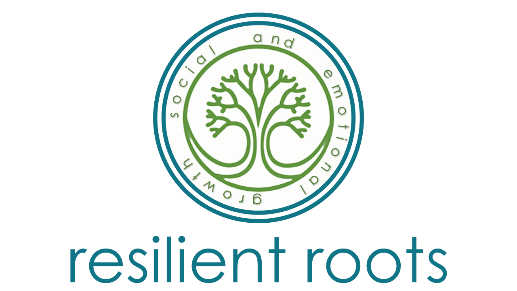 Referral Form for Mental Health ServicesClient Information:Parent or Legal Guardian Information:Payment Information: Referral Source Information: Complete this section so we can contact you after the referral is made.PCP Information:Reason for referral for treatment: In your own words, describe the child‘s need for mental health services. Additional Comments:Please email referral to brittany.jaspers@resilientrootsllc.comName:                                                                Date of Birth:                                 Race/Ethnicity:Gender: 	School & Grade:Name of Parent or Legal Guardian: Relation to Child:Contact Numbers:   Address: Type of Insurance:Insurance ID#:	   Phone #:Name:	Mailing Address:Phone#:	Email address:How did you hear about Resilient Roots, LLC?Physician Name & Phone: